En                                , a      de                           de F.2.3.3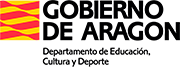 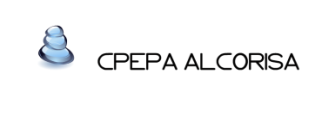 FICHA DE MATRÍCULAFICHA DE MATRÍCULAFICHA DE MATRÍCULACURSO: 2021-22CURSO: 2021-22CURSO: 2021-22CURSO: 2021-22CURSO: 2021-22DATOS PERSONALESDATOS PERSONALESDATOS PERSONALESDATOS PERSONALESDATOS PERSONALESDATOS PERSONALESDATOS PERSONALESDATOS PERSONALESDATOS PERSONALESDATOS PERSONALESDATOS PERSONALESDNI   /    NIE    /    PASAPORTE: DNI   /    NIE    /    PASAPORTE: DNI   /    NIE    /    PASAPORTE: DNI   /    NIE    /    PASAPORTE: DNI   /    NIE    /    PASAPORTE: DNI   /    NIE    /    PASAPORTE: DNI   /    NIE    /    PASAPORTE: DNI   /    NIE    /    PASAPORTE: DNI   /    NIE    /    PASAPORTE: DNI   /    NIE    /    PASAPORTE: DNI   /    NIE    /    PASAPORTE: Primer Apellido: Primer Apellido: Primer Apellido: Segundo Apellido: Segundo Apellido: Segundo Apellido: Segundo Apellido: Segundo Apellido: Segundo Apellido: Segundo Apellido: Segundo Apellido: Nombre: Nombre: Nombre: VarónMujerMujerMujerMujerDirección: Dirección: Dirección: Dirección: Dirección: Dirección: Dirección: Dirección: Dirección: Dirección: Dirección: Localidad: Localidad: Localidad: Código postal: Código postal: Código postal: Código postal: Código postal: Código postal: Código postal: Código postal: Fecha de nacimiento: Fecha de nacimiento: Fecha de nacimiento: Lugar nacimiento: Lugar nacimiento: Lugar nacimiento: Lugar nacimiento: Lugar nacimiento: Lugar nacimiento: Lugar nacimiento: Lugar nacimiento: País de nacimiento: País de nacimiento: País de nacimiento: Nacionalidad:Nacionalidad:Nacionalidad:Nacionalidad:Nacionalidad:Nacionalidad:Nacionalidad:Nacionalidad:Teléfono fijo: Teléfono fijo: Teléfono fijo: Móvil: Móvil: Móvil: Móvil: Móvil: Móvil: Móvil: Móvil: Correo electrónico (en mayúsculas): Correo electrónico (en mayúsculas): Correo electrónico (en mayúsculas): Correo electrónico (en mayúsculas): Correo electrónico (en mayúsculas): Correo electrónico (en mayúsculas): Correo electrónico (en mayúsculas): Correo electrónico (en mayúsculas): Correo electrónico (en mayúsculas): Correo electrónico (en mayúsculas): Correo electrónico (en mayúsculas): DiscapacidadDiscapacidadDiscapacidadSISINODATOS ACADÉMICOSDATOS ACADÉMICOSDATOS ACADÉMICOSDATOS ACADÉMICOSDATOS ACADÉMICOSDATOS ACADÉMICOSDATOS ACADÉMICOSDATOS ACADÉMICOSDATOS ACADÉMICOSDATOS ACADÉMICOSDATOS ACADÉMICOSUBICACIÓN DEL AULA adscrita del CPEPA Alcorisa: UBICACIÓN DEL AULA adscrita del CPEPA Alcorisa: UBICACIÓN DEL AULA adscrita del CPEPA Alcorisa: UBICACIÓN DEL AULA adscrita del CPEPA Alcorisa: UBICACIÓN DEL AULA adscrita del CPEPA Alcorisa: UBICACIÓN DEL AULA adscrita del CPEPA Alcorisa: UBICACIÓN DEL AULA adscrita del CPEPA Alcorisa: UBICACIÓN DEL AULA adscrita del CPEPA Alcorisa: UBICACIÓN DEL AULA adscrita del CPEPA Alcorisa: UBICACIÓN DEL AULA adscrita del CPEPA Alcorisa: UBICACIÓN DEL AULA adscrita del CPEPA Alcorisa: ENSEÑANZA y NORMATIVA PROTECCIÓN DE DATOS (marca con una X):ENSEÑANZA y NORMATIVA PROTECCIÓN DE DATOS (marca con una X):ENSEÑANZA y NORMATIVA PROTECCIÓN DE DATOS (marca con una X):ENSEÑANZA y NORMATIVA PROTECCIÓN DE DATOS (marca con una X):ENSEÑANZA y NORMATIVA PROTECCIÓN DE DATOS (marca con una X):ENSEÑANZA y NORMATIVA PROTECCIÓN DE DATOS (marca con una X):ENSEÑANZA y NORMATIVA PROTECCIÓN DE DATOS (marca con una X):ENSEÑANZA y NORMATIVA PROTECCIÓN DE DATOS (marca con una X):ENSEÑANZA y NORMATIVA PROTECCIÓN DE DATOS (marca con una X):ENSEÑANZA y NORMATIVA PROTECCIÓN DE DATOS (marca con una X):ENSEÑANZA y NORMATIVA PROTECCIÓN DE DATOS (marca con una X):FIPA (nivel y ámbito):Aula Mentor (nombre del curso):PEAC/ ESPA(d) módulos:AGM módulos:COMPETENCIAS N2 módulos:IDIOMAS (lengua y nivel):ESPAÑOL COMO LENGUA NUEVA (nivel):PEE  / FPE (nombre del curso):FIPA (nivel y ámbito):Aula Mentor (nombre del curso):PEAC/ ESPA(d) módulos:AGM módulos:COMPETENCIAS N2 módulos:IDIOMAS (lengua y nivel):ESPAÑOL COMO LENGUA NUEVA (nivel):PEE  / FPE (nombre del curso):FIPA (nivel y ámbito):Aula Mentor (nombre del curso):PEAC/ ESPA(d) módulos:AGM módulos:COMPETENCIAS N2 módulos:IDIOMAS (lengua y nivel):ESPAÑOL COMO LENGUA NUEVA (nivel):PEE  / FPE (nombre del curso):FIPA (nivel y ámbito):Aula Mentor (nombre del curso):PEAC/ ESPA(d) módulos:AGM módulos:COMPETENCIAS N2 módulos:IDIOMAS (lengua y nivel):ESPAÑOL COMO LENGUA NUEVA (nivel):PEE  / FPE (nombre del curso):FIPA (nivel y ámbito):Aula Mentor (nombre del curso):PEAC/ ESPA(d) módulos:AGM módulos:COMPETENCIAS N2 módulos:IDIOMAS (lengua y nivel):ESPAÑOL COMO LENGUA NUEVA (nivel):PEE  / FPE (nombre del curso):FIPA (nivel y ámbito):Aula Mentor (nombre del curso):PEAC/ ESPA(d) módulos:AGM módulos:COMPETENCIAS N2 módulos:IDIOMAS (lengua y nivel):ESPAÑOL COMO LENGUA NUEVA (nivel):PEE  / FPE (nombre del curso):FIPA (nivel y ámbito):Aula Mentor (nombre del curso):PEAC/ ESPA(d) módulos:AGM módulos:COMPETENCIAS N2 módulos:IDIOMAS (lengua y nivel):ESPAÑOL COMO LENGUA NUEVA (nivel):PEE  / FPE (nombre del curso):FIPA (nivel y ámbito):Aula Mentor (nombre del curso):PEAC/ ESPA(d) módulos:AGM módulos:COMPETENCIAS N2 módulos:IDIOMAS (lengua y nivel):ESPAÑOL COMO LENGUA NUEVA (nivel):PEE  / FPE (nombre del curso):FIPA (nivel y ámbito):Aula Mentor (nombre del curso):PEAC/ ESPA(d) módulos:AGM módulos:COMPETENCIAS N2 módulos:IDIOMAS (lengua y nivel):ESPAÑOL COMO LENGUA NUEVA (nivel):PEE  / FPE (nombre del curso):Horario preferente:Horario preferente:El responsable del tratamiento de tus datos personales es la Dirección General de Planificación y Equidad. La finalidad de este tratamiento es gestionar programas y actuaciones en el marco de la educación de personas adultas, en modalidad presencial y a distancia, en la Comunidad Autónoma de Aragón, así como gestionar las reclamaciones en vía administrativa y judicial y las solicitudes en materia de transparencia.La legitimación para realizar el tratamiento de datos nos la da el cumplimiento de una obligación legal. No vamos a comunicar tus datos personales a terceros destinatarios salvo obligación legal.Podrás ejercer tus derechos de acceso, rectificación, supresión y portabilidad de los datos o de limitación y oposición a su tratamiento, así como a no ser objeto de decisiones individuales automatizadas a través de la sede electrónica de la Administración de la Comunidad Autónoma de Aragón con los formularios normalizados disponibles. Podrás consultar la información adicional y detallada sobre esta actividad de tratamiento en https://aplicaciones.aragon.es/notif_lopd_pub/details.action?fileId=740.El responsable del tratamiento de tus datos personales es la Dirección General de Planificación y Equidad. La finalidad de este tratamiento es gestionar programas y actuaciones en el marco de la educación de personas adultas, en modalidad presencial y a distancia, en la Comunidad Autónoma de Aragón, así como gestionar las reclamaciones en vía administrativa y judicial y las solicitudes en materia de transparencia.La legitimación para realizar el tratamiento de datos nos la da el cumplimiento de una obligación legal. No vamos a comunicar tus datos personales a terceros destinatarios salvo obligación legal.Podrás ejercer tus derechos de acceso, rectificación, supresión y portabilidad de los datos o de limitación y oposición a su tratamiento, así como a no ser objeto de decisiones individuales automatizadas a través de la sede electrónica de la Administración de la Comunidad Autónoma de Aragón con los formularios normalizados disponibles. Podrás consultar la información adicional y detallada sobre esta actividad de tratamiento en https://aplicaciones.aragon.es/notif_lopd_pub/details.action?fileId=740.El responsable del tratamiento de tus datos personales es la Dirección General de Planificación y Equidad. La finalidad de este tratamiento es gestionar programas y actuaciones en el marco de la educación de personas adultas, en modalidad presencial y a distancia, en la Comunidad Autónoma de Aragón, así como gestionar las reclamaciones en vía administrativa y judicial y las solicitudes en materia de transparencia.La legitimación para realizar el tratamiento de datos nos la da el cumplimiento de una obligación legal. No vamos a comunicar tus datos personales a terceros destinatarios salvo obligación legal.Podrás ejercer tus derechos de acceso, rectificación, supresión y portabilidad de los datos o de limitación y oposición a su tratamiento, así como a no ser objeto de decisiones individuales automatizadas a través de la sede electrónica de la Administración de la Comunidad Autónoma de Aragón con los formularios normalizados disponibles. Podrás consultar la información adicional y detallada sobre esta actividad de tratamiento en https://aplicaciones.aragon.es/notif_lopd_pub/details.action?fileId=740.El responsable del tratamiento de tus datos personales es la Dirección General de Planificación y Equidad. La finalidad de este tratamiento es gestionar programas y actuaciones en el marco de la educación de personas adultas, en modalidad presencial y a distancia, en la Comunidad Autónoma de Aragón, así como gestionar las reclamaciones en vía administrativa y judicial y las solicitudes en materia de transparencia.La legitimación para realizar el tratamiento de datos nos la da el cumplimiento de una obligación legal. No vamos a comunicar tus datos personales a terceros destinatarios salvo obligación legal.Podrás ejercer tus derechos de acceso, rectificación, supresión y portabilidad de los datos o de limitación y oposición a su tratamiento, así como a no ser objeto de decisiones individuales automatizadas a través de la sede electrónica de la Administración de la Comunidad Autónoma de Aragón con los formularios normalizados disponibles. Podrás consultar la información adicional y detallada sobre esta actividad de tratamiento en https://aplicaciones.aragon.es/notif_lopd_pub/details.action?fileId=740.El responsable del tratamiento de tus datos personales es la Dirección General de Planificación y Equidad. La finalidad de este tratamiento es gestionar programas y actuaciones en el marco de la educación de personas adultas, en modalidad presencial y a distancia, en la Comunidad Autónoma de Aragón, así como gestionar las reclamaciones en vía administrativa y judicial y las solicitudes en materia de transparencia.La legitimación para realizar el tratamiento de datos nos la da el cumplimiento de una obligación legal. No vamos a comunicar tus datos personales a terceros destinatarios salvo obligación legal.Podrás ejercer tus derechos de acceso, rectificación, supresión y portabilidad de los datos o de limitación y oposición a su tratamiento, así como a no ser objeto de decisiones individuales automatizadas a través de la sede electrónica de la Administración de la Comunidad Autónoma de Aragón con los formularios normalizados disponibles. Podrás consultar la información adicional y detallada sobre esta actividad de tratamiento en https://aplicaciones.aragon.es/notif_lopd_pub/details.action?fileId=740.El responsable del tratamiento de tus datos personales es la Dirección General de Planificación y Equidad. La finalidad de este tratamiento es gestionar programas y actuaciones en el marco de la educación de personas adultas, en modalidad presencial y a distancia, en la Comunidad Autónoma de Aragón, así como gestionar las reclamaciones en vía administrativa y judicial y las solicitudes en materia de transparencia.La legitimación para realizar el tratamiento de datos nos la da el cumplimiento de una obligación legal. No vamos a comunicar tus datos personales a terceros destinatarios salvo obligación legal.Podrás ejercer tus derechos de acceso, rectificación, supresión y portabilidad de los datos o de limitación y oposición a su tratamiento, así como a no ser objeto de decisiones individuales automatizadas a través de la sede electrónica de la Administración de la Comunidad Autónoma de Aragón con los formularios normalizados disponibles. Podrás consultar la información adicional y detallada sobre esta actividad de tratamiento en https://aplicaciones.aragon.es/notif_lopd_pub/details.action?fileId=740.El responsable del tratamiento de tus datos personales es la Dirección General de Planificación y Equidad. La finalidad de este tratamiento es gestionar programas y actuaciones en el marco de la educación de personas adultas, en modalidad presencial y a distancia, en la Comunidad Autónoma de Aragón, así como gestionar las reclamaciones en vía administrativa y judicial y las solicitudes en materia de transparencia.La legitimación para realizar el tratamiento de datos nos la da el cumplimiento de una obligación legal. No vamos a comunicar tus datos personales a terceros destinatarios salvo obligación legal.Podrás ejercer tus derechos de acceso, rectificación, supresión y portabilidad de los datos o de limitación y oposición a su tratamiento, así como a no ser objeto de decisiones individuales automatizadas a través de la sede electrónica de la Administración de la Comunidad Autónoma de Aragón con los formularios normalizados disponibles. Podrás consultar la información adicional y detallada sobre esta actividad de tratamiento en https://aplicaciones.aragon.es/notif_lopd_pub/details.action?fileId=740.El responsable del tratamiento de tus datos personales es la Dirección General de Planificación y Equidad. La finalidad de este tratamiento es gestionar programas y actuaciones en el marco de la educación de personas adultas, en modalidad presencial y a distancia, en la Comunidad Autónoma de Aragón, así como gestionar las reclamaciones en vía administrativa y judicial y las solicitudes en materia de transparencia.La legitimación para realizar el tratamiento de datos nos la da el cumplimiento de una obligación legal. No vamos a comunicar tus datos personales a terceros destinatarios salvo obligación legal.Podrás ejercer tus derechos de acceso, rectificación, supresión y portabilidad de los datos o de limitación y oposición a su tratamiento, así como a no ser objeto de decisiones individuales automatizadas a través de la sede electrónica de la Administración de la Comunidad Autónoma de Aragón con los formularios normalizados disponibles. Podrás consultar la información adicional y detallada sobre esta actividad de tratamiento en https://aplicaciones.aragon.es/notif_lopd_pub/details.action?fileId=740.El responsable del tratamiento de tus datos personales es la Dirección General de Planificación y Equidad. La finalidad de este tratamiento es gestionar programas y actuaciones en el marco de la educación de personas adultas, en modalidad presencial y a distancia, en la Comunidad Autónoma de Aragón, así como gestionar las reclamaciones en vía administrativa y judicial y las solicitudes en materia de transparencia.La legitimación para realizar el tratamiento de datos nos la da el cumplimiento de una obligación legal. No vamos a comunicar tus datos personales a terceros destinatarios salvo obligación legal.Podrás ejercer tus derechos de acceso, rectificación, supresión y portabilidad de los datos o de limitación y oposición a su tratamiento, así como a no ser objeto de decisiones individuales automatizadas a través de la sede electrónica de la Administración de la Comunidad Autónoma de Aragón con los formularios normalizados disponibles. Podrás consultar la información adicional y detallada sobre esta actividad de tratamiento en https://aplicaciones.aragon.es/notif_lopd_pub/details.action?fileId=740.El responsable del tratamiento de tus datos personales es la Dirección General de Planificación y Equidad. La finalidad de este tratamiento es gestionar programas y actuaciones en el marco de la educación de personas adultas, en modalidad presencial y a distancia, en la Comunidad Autónoma de Aragón, así como gestionar las reclamaciones en vía administrativa y judicial y las solicitudes en materia de transparencia.La legitimación para realizar el tratamiento de datos nos la da el cumplimiento de una obligación legal. No vamos a comunicar tus datos personales a terceros destinatarios salvo obligación legal.Podrás ejercer tus derechos de acceso, rectificación, supresión y portabilidad de los datos o de limitación y oposición a su tratamiento, así como a no ser objeto de decisiones individuales automatizadas a través de la sede electrónica de la Administración de la Comunidad Autónoma de Aragón con los formularios normalizados disponibles. Podrás consultar la información adicional y detallada sobre esta actividad de tratamiento en https://aplicaciones.aragon.es/notif_lopd_pub/details.action?fileId=740.El responsable del tratamiento de tus datos personales es la Dirección General de Planificación y Equidad. La finalidad de este tratamiento es gestionar programas y actuaciones en el marco de la educación de personas adultas, en modalidad presencial y a distancia, en la Comunidad Autónoma de Aragón, así como gestionar las reclamaciones en vía administrativa y judicial y las solicitudes en materia de transparencia.La legitimación para realizar el tratamiento de datos nos la da el cumplimiento de una obligación legal. No vamos a comunicar tus datos personales a terceros destinatarios salvo obligación legal.Podrás ejercer tus derechos de acceso, rectificación, supresión y portabilidad de los datos o de limitación y oposición a su tratamiento, así como a no ser objeto de decisiones individuales automatizadas a través de la sede electrónica de la Administración de la Comunidad Autónoma de Aragón con los formularios normalizados disponibles. Podrás consultar la información adicional y detallada sobre esta actividad de tratamiento en https://aplicaciones.aragon.es/notif_lopd_pub/details.action?fileId=740.ACEPTONO ACEPTO        Autorizo al profesorado del centro a realizar filmaciones y fotografías durante las actividades escolares y extraescolares, cediendo mis derechos de imagen y la de mis acompañantes.        Autorizo al profesorado del centro a realizar filmaciones y fotografías durante las actividades escolares y extraescolares, cediendo mis derechos de imagen y la de mis acompañantes.        Autorizo al profesorado del centro a realizar filmaciones y fotografías durante las actividades escolares y extraescolares, cediendo mis derechos de imagen y la de mis acompañantes.        Autorizo al profesorado del centro a realizar filmaciones y fotografías durante las actividades escolares y extraescolares, cediendo mis derechos de imagen y la de mis acompañantes.        Autorizo al profesorado del centro a realizar filmaciones y fotografías durante las actividades escolares y extraescolares, cediendo mis derechos de imagen y la de mis acompañantes.        Autorizo al profesorado del centro a realizar filmaciones y fotografías durante las actividades escolares y extraescolares, cediendo mis derechos de imagen y la de mis acompañantes.        Autorizo al profesorado del centro a realizar filmaciones y fotografías durante las actividades escolares y extraescolares, cediendo mis derechos de imagen y la de mis acompañantes.        Autorizo al profesorado del centro a realizar filmaciones y fotografías durante las actividades escolares y extraescolares, cediendo mis derechos de imagen y la de mis acompañantes.        Autorizo al profesorado del centro a realizar filmaciones y fotografías durante las actividades escolares y extraescolares, cediendo mis derechos de imagen y la de mis acompañantes.        Autorizo al profesorado del centro a realizar filmaciones y fotografías durante las actividades escolares y extraescolares, cediendo mis derechos de imagen y la de mis acompañantes.        Autorizo al profesorado del centro a realizar filmaciones y fotografías durante las actividades escolares y extraescolares, cediendo mis derechos de imagen y la de mis acompañantes.        Autorizo al profesorado del centro a realizar filmaciones y fotografías durante las actividades escolares y extraescolares, cediendo mis derechos de imagen y la de mis acompañantes.        Autorizo al profesorado del centro a realizar filmaciones y fotografías durante las actividades escolares y extraescolares, cediendo mis derechos de imagen y la de mis acompañantes.        Autorizo al profesorado del centro a realizar filmaciones y fotografías durante las actividades escolares y extraescolares, cediendo mis derechos de imagen y la de mis acompañantes.        Autorizo al profesorado del centro a realizar filmaciones y fotografías durante las actividades escolares y extraescolares, cediendo mis derechos de imagen y la de mis acompañantes.        Autorizo al profesorado del centro a realizar filmaciones y fotografías durante las actividades escolares y extraescolares, cediendo mis derechos de imagen y la de mis acompañantes.        Autorizo al profesorado del centro a realizar filmaciones y fotografías durante las actividades escolares y extraescolares, cediendo mis derechos de imagen y la de mis acompañantes.        Autorizo al profesorado del centro a realizar filmaciones y fotografías durante las actividades escolares y extraescolares, cediendo mis derechos de imagen y la de mis acompañantes. Me comprometo a poner en conocimiento del centro si padezco una enfermedad crónica que implique situación de riesgo frente al COVID-19.Firma:Firma:CPEPA ALCORISA C/Fuente Nueva,24 44550 Alcorisa - TECPEPA ALCORISA C/Fuente Nueva,24 44550 Alcorisa - TETfno: 978 84 11 17 Móvil: 638 85 60 28cpeaalcorisa@educa.aragon.es       http://cpepaalcorisa.catedu.es